Årsmelding for Rytmisk Gymnastikk RG-gruppen har i 2023 satset mye på rekruttering til partiene våre. Dette har vi gjort ved å blant annet arrangere fadderdager gjennom våren og åpne treningsdager. 
Høsten 2023 gjorde vi mini-rekrutt/rekruttpartiet om fra 1 til 3 grupper, for å kunne øke kapasiteten. Vi har i tillegg etablert en avdeling på Skodje (Gomerhuset) med Dans+ RG.  
De eldste jentene har tatt utfordringene et steg videre og debuterte i FIG konkurranse, hvor Ulrikke også dømte sin første FIG konkurranse. 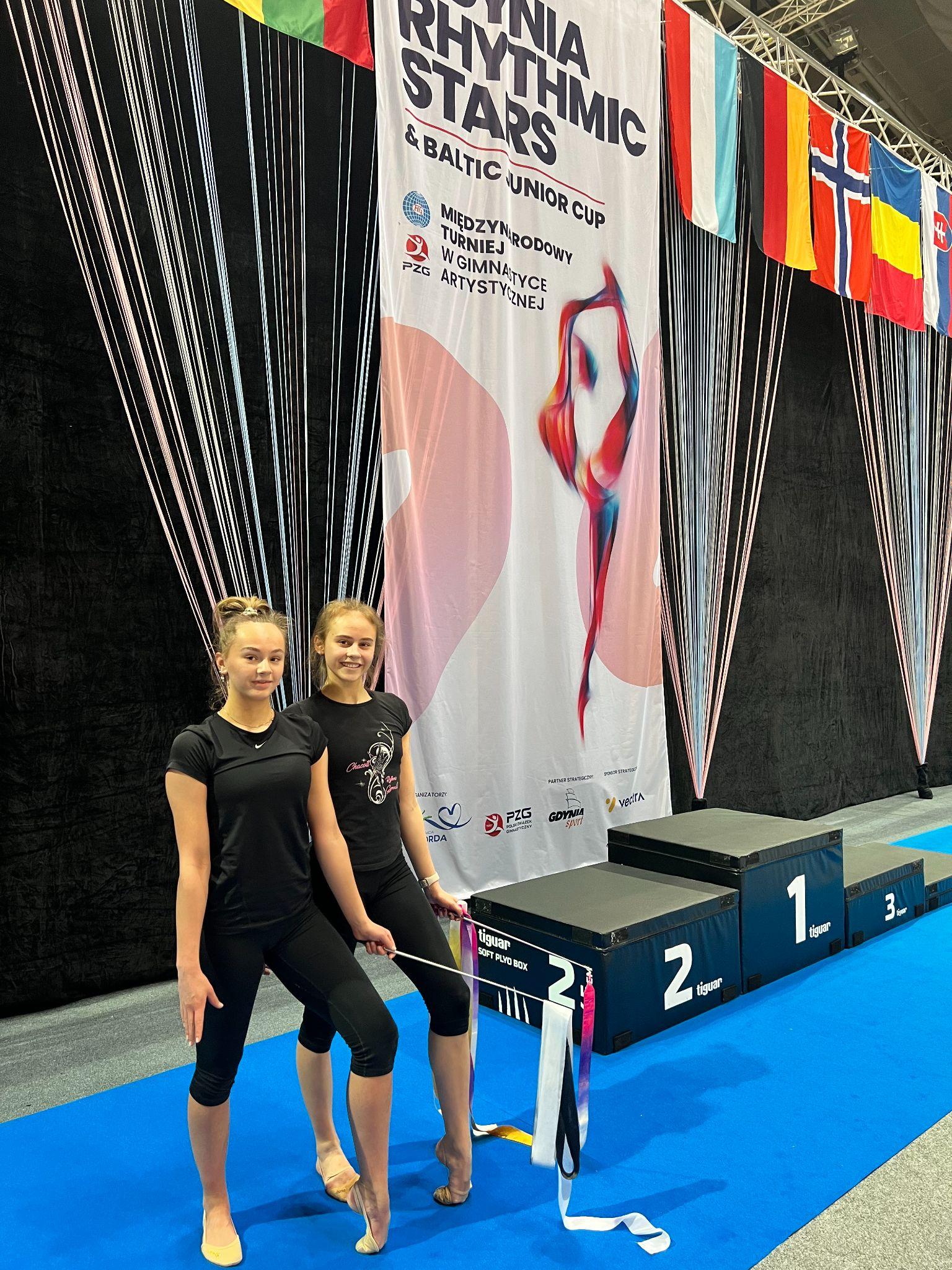 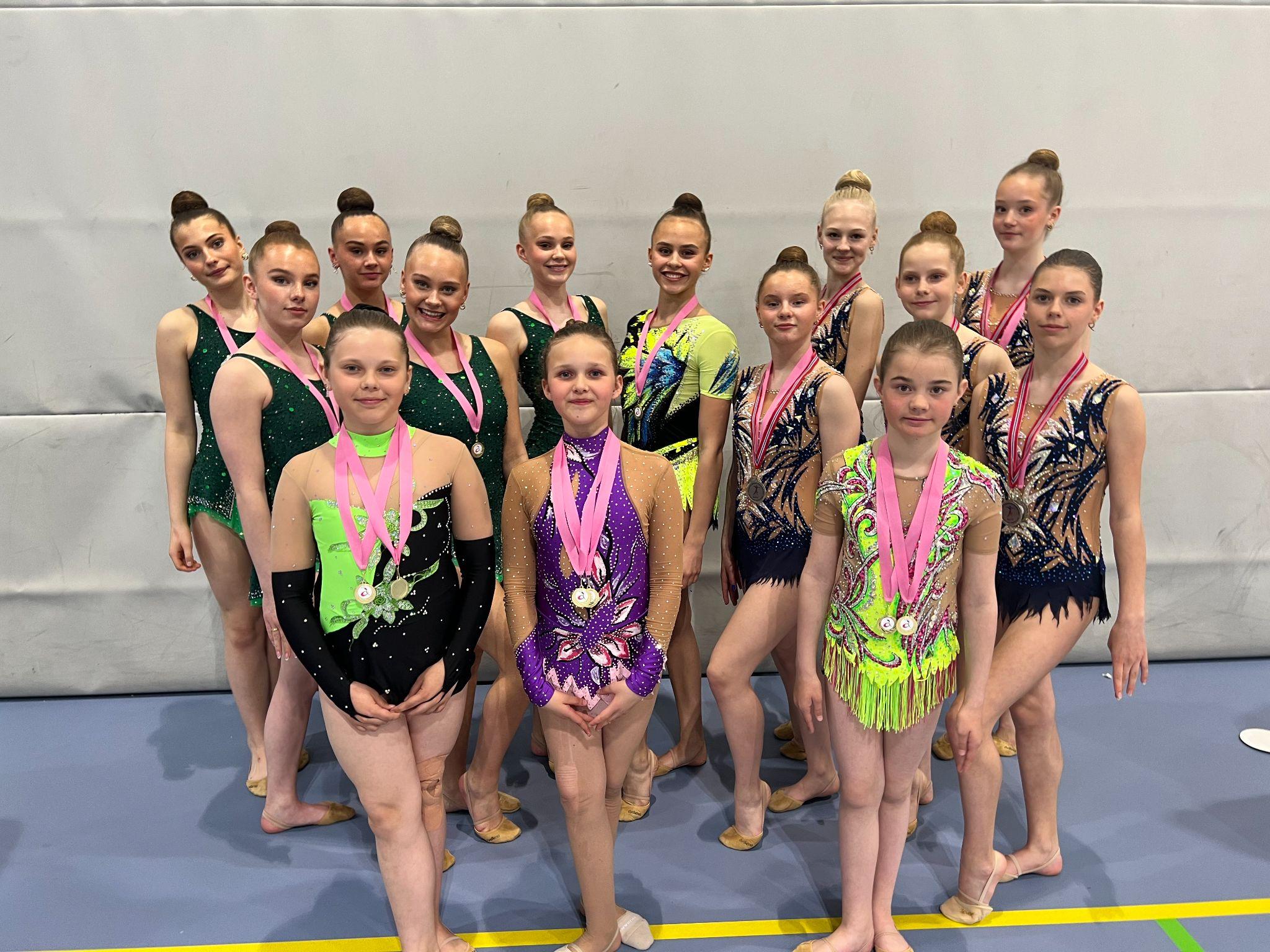 Treningstider Den tildelte treningstiden i kommunale haller har vært lik som tidligere år. Behovet for mere plass og lengre treningstider er fortsatt tilstede.  Et steg nærmere dette er at arbeidet med Osane Idrettshall og Spjelkavik Arena er i gang. I tillegg har vi satt i en arbeidsgruppe om takhøyden i Spjelkavik Arene og Ulrikke meldte seg til en gruppe for endring av tildelings nøkkelen i kommunen.  Vi har hovedsakelig treningene våre i Larsgården idrettshall, men også hatt aktivitet på Turnhallen på Klipra, Ellingsøya idrettshall, bak scena på Gomerhuset (Skodje). Vi har i år deltatt i mange konkurranser, både i kretsen, nasjonalt og internasjonalt:Konkurranser 2023:13- 15. jan 	The Northern Lights , Tromsø Internasjonal konkurranse22. jan 	Kretskonkurranse, Sykkylven IL 3 - 5. feb 	Ifac norgescup nr. 1 - Njårdpokalen internasjonal klasse 11. feb 		Kretskonkurranse, Hødd IL 10 - 12. feb 	Asker Cup, Asker Internasjonal konkurranse 17 - 19. feb 	Ifac norgescup nr. 1 - Ålesund nasjonal klasse 3 - 5. mars 	Ifac norgescup nr. 2 - Asker Internasjonal klasse 12. mars 	Minirekrutt/rekrutt dag - Ålesund 24 - 26. mars 	Friendship Cup - Alkmaar internasjonal konkurranse 21 - 23. April 	Sr NM - Asker 28 - 30. April 	Glade RG dager - Asker alle klasser 5 - 7. Mai 	Fig konkurranse - Gydina 12 - 14. Mai 	Jr NM - Bergen 3 - 4. juni 	Norgesfinalen - Tvedestrand 17. juni 	Miss Solstråle - Ålesund 18. juni 	KM - Hødd IL 3 - 5. okt 	Viktoria cup - Sofia internasjonal konkurranse 29. okt 	Kretskonkurranse, Sykkylven IL 3 - 4. nov 	RG friends Master, København internasjonal konkurranse 18. nov 	Kretskonkurranse, Hødd IL 24 - 26. nov 	Vestlandsmesterskap, Fana IL 8 - 10. des 	Lucia cup - Asker Internasjonal konkurranse15 - 17. des 	Christmas cup - Ålesund - nasjonal vennskapskonkurranse Øvrige arrangement 2023:17 - 20. feb 	Utviklingssamling, Skjeberg - Alice/Ulrikke 24 - 26. feb 	Trening med Mariia - Ålesund(Påske)2. april 	Observasjonstest - Asker - Alice 2 - 5. april 	Trening i Asker - Alice/Jøril/Isabell/Ulrikke 10. juni	 	Fellesmøte RG - Oslo - Ulrikke 23.jun - 2. juli 	Summercamp - Gratis - Ålesund 30. jul - 4. aug Landslagssamling - Mandal - Alice/Ulriklke 14 - 20. aug	Summercamp - Ålesund 8 - 10. sep 	Treningssamling med Julian - Ålesund 9. sep 		Kick off MRGTK - Turnhallen Ålesund 16 - 17. sep 	Åpen treningssamling - Ålesund 22 - 24. sep 	Uttakstest LL/UG 2024 - Alice/Isabell/Ulrikke 3 - 10. okt - 	Bulgaria (Konk, Masterclass, trening i bulgarsk klubb)  - Alice/Isabell/Ulrikke16. nov 	Landslagssamling (Kick-off møte) - Oslo - Alice/Erica 3. des 		Juleoppvisning 27 - 30. des 	Christmascamp - Ålesund 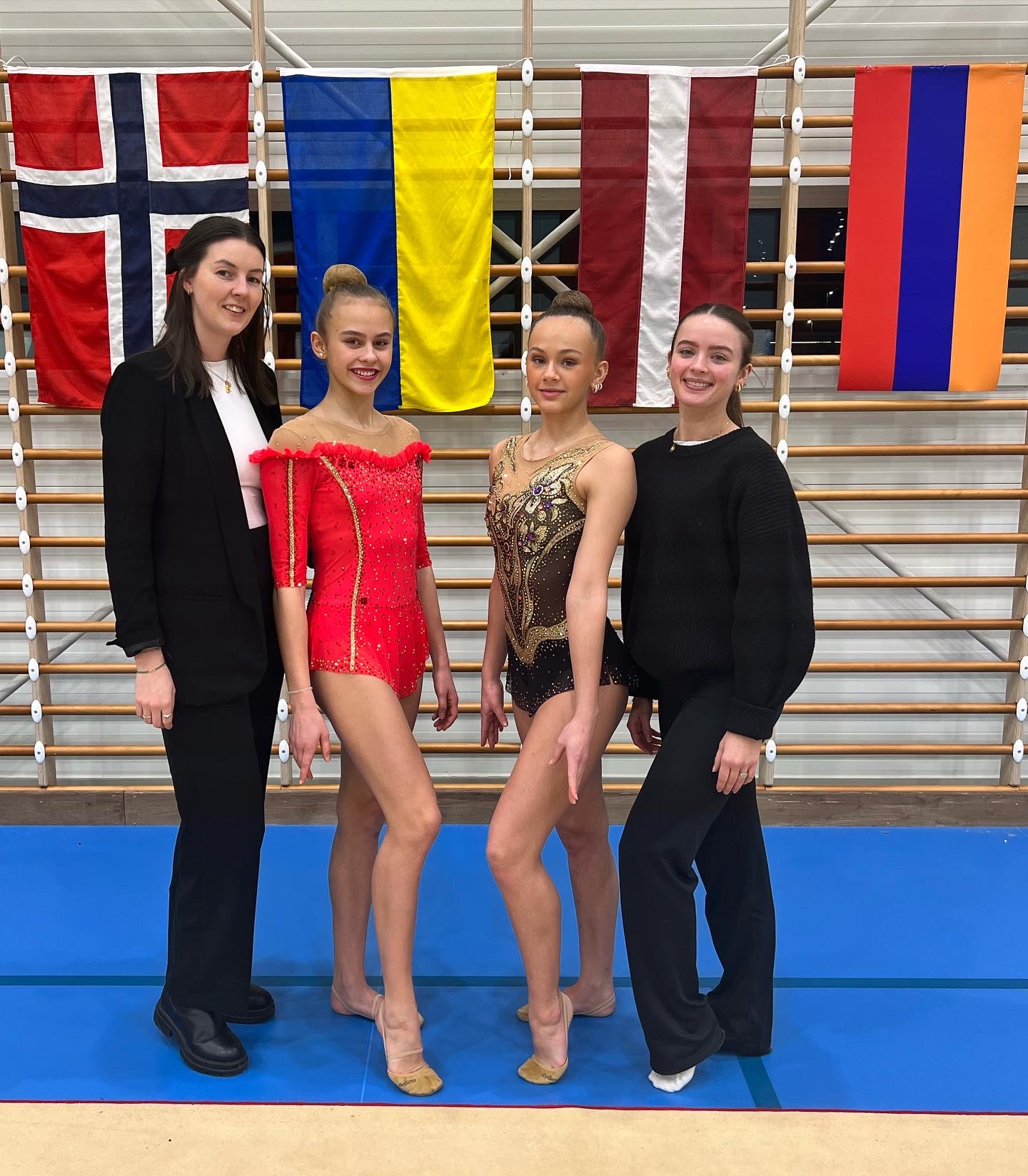 Landslag Test 22 - 24. septDette er den 4. testen vi deltar på. Isabell Aksnes Skog og Alice Madelen Otterlei deltok. Vi er heldig som har hardtarbeidende jenter og det er fint å ha denne testen for å følge jentene og se hvilken utvikling de har fra år til år. Alice Madelen Otterlei har igjen klart å oppnå plass på utviklingslaget 2024. GratulererPå bildet: fra venstre hovedtrener Ulrikke Riise, Alice Madelen Otterlei, Isabell Aksnes Skog og Erica Fannemel Brudevoll som har trent jentene i mange år og stiller ofte som trener i konkurranser og samlinger. 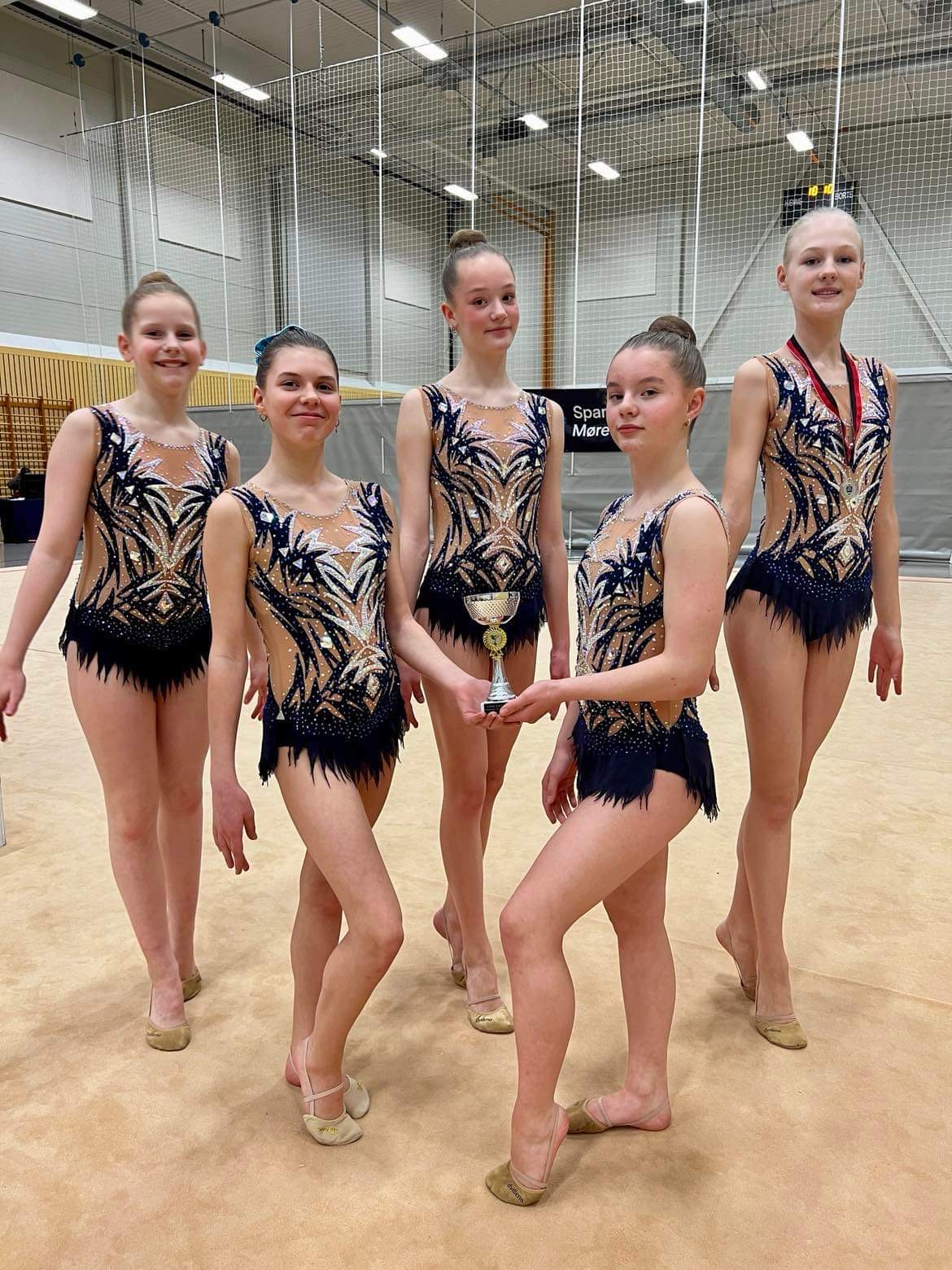 17 - 19. Februar Norgescup nr. 1 - Ålesund nasjonal klasse Ålesund tok imot over 100 gymnaster fra hele landet i den 1. norgescupen for nasjonal klasse. Dette er andre året på rad vi tok på oss å arrangere et slikt arrangement. Det er fint å se at klubben er ressurssterk til å kunne ta på seg så store arrangement. Dugnadsgjengen var fantastisk og bidro til at alle de tilreisende dommerne, deltakere og publikum skulle få et flott arrangement. Det er også fint for våre gymnaster og kretsen å kunne konkurrere på hjemmebane. Ålesund JR tropp som tok sølv i norgescupen er avbildet. Til høyre Eira Ødegård, Tina Havnegjerde, Hermine Furnes Mannseth, Serine Olava Lervik Angvik og Solveig Tømmerdal. 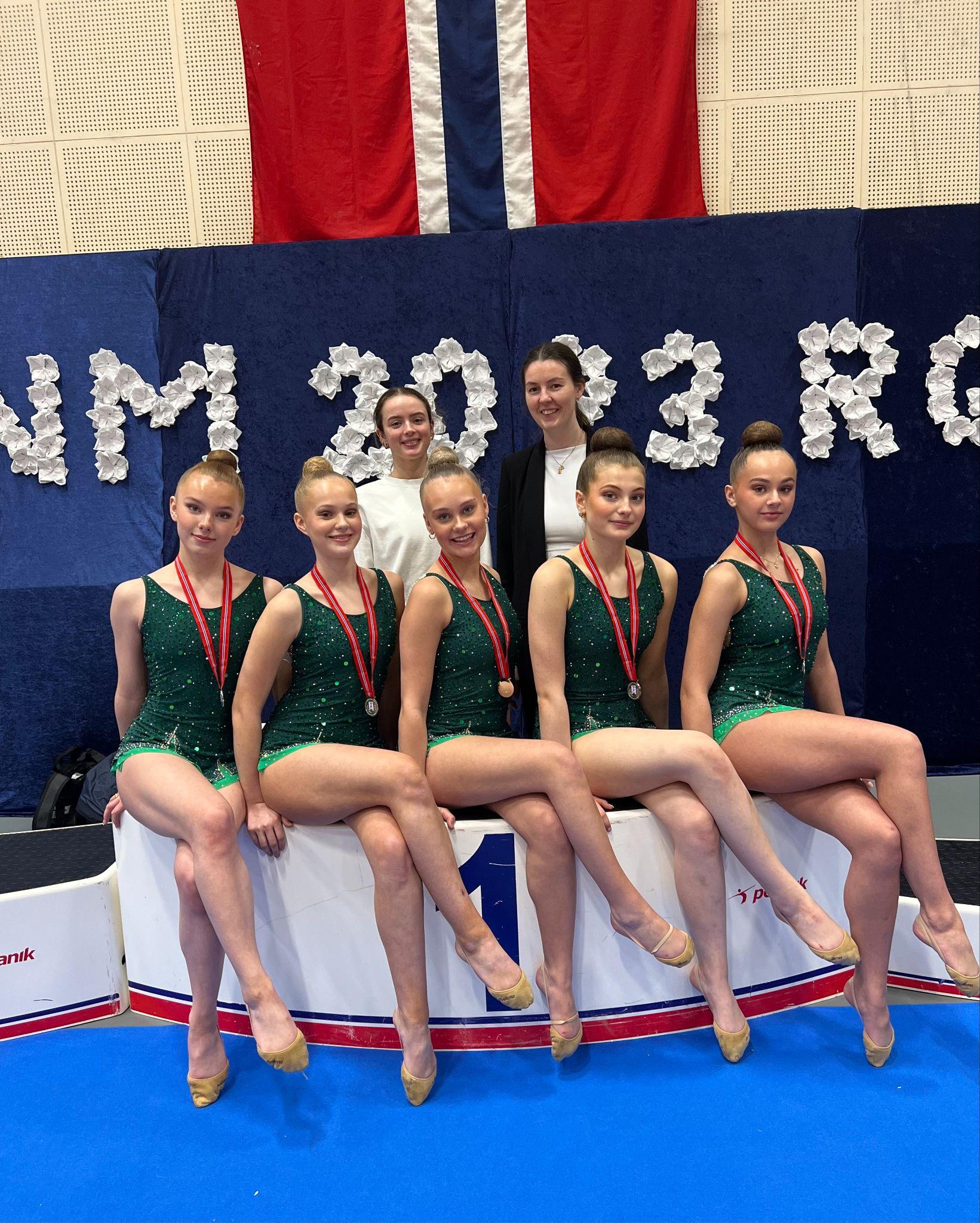 23. April  Senior NM, Asker Aalesunds Turnforening deltok med Senior tropp, besto av Jøril Odine Lervik Angvik, Thea Eidsaa Hungnes, Thea Celine Bratseth Ervik, Helena Sophie Hatlen og Isabell Aksnes Skog. Vi var kun klar med et program, 5 ringer. Jentene tok sølv i konkurransen. I tillegg deltok Jøril og Isabell individuelt. Isabell med full 4 kamp og Jøril i enkeltapparater med 3 program. Erica Fannemel Brudevoll stilte som trener i konkurransen og Ulrikke Riise dømte.28 - 30. April Glade RG dager, Asker Vi deltok med 30 gymnaster under årets GRGD. 2 tropper, 2 trioer, 2 senior, 6 junior, 4 rekrutter og 12 minirekrutter. Det var kjekt å være en så stor gjeng på tur. Ulrikke organiserte hele reisen, med seg hadde hun Christel Elisabeth Furnes, Svetlana Yakovleva og Henriette Eriksen Andreassen som måtte løpe mellom de 3 hallene. 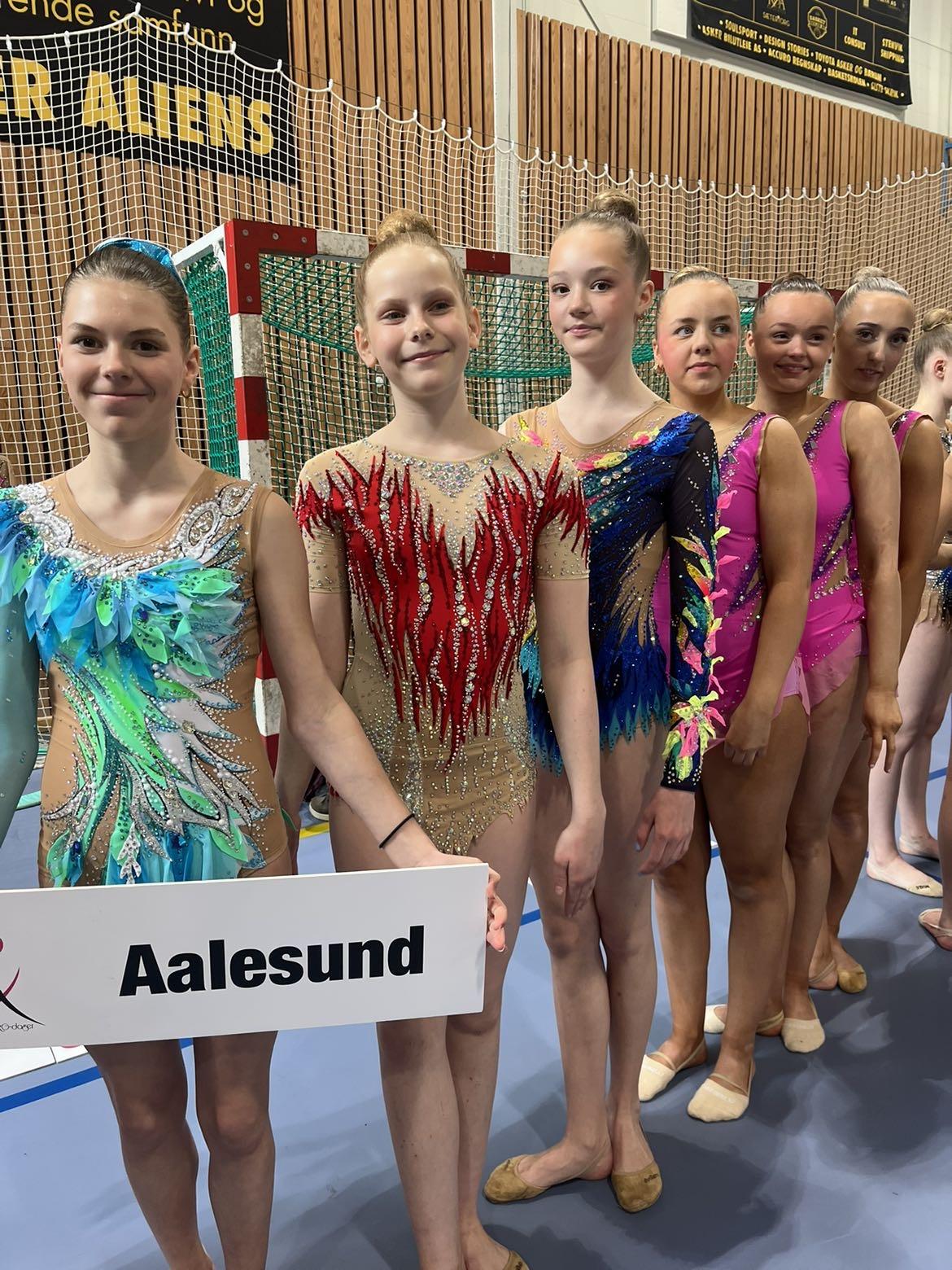 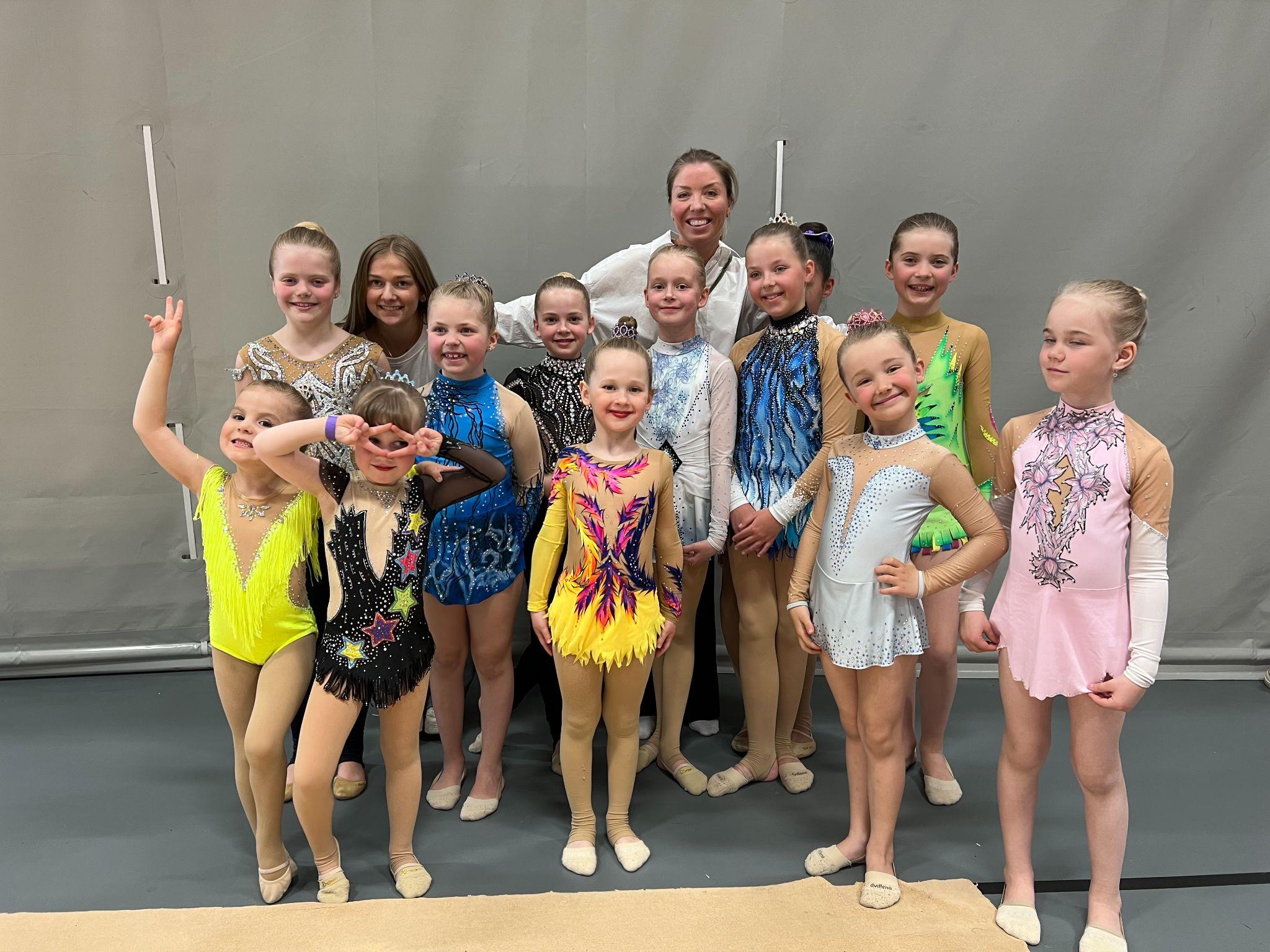 18. juni Kretsmesterskap Hødd IL Hødd arrangerte KM og vi kan gratulere jentene og trenerteamet med 5 kretsmestere, en junior tropp som kretsmester og medalje til alle våre jenter som deltok. Pga takhøyde  og konkurranse sent i semesteret var det noen av jentene som valgte å ikke delta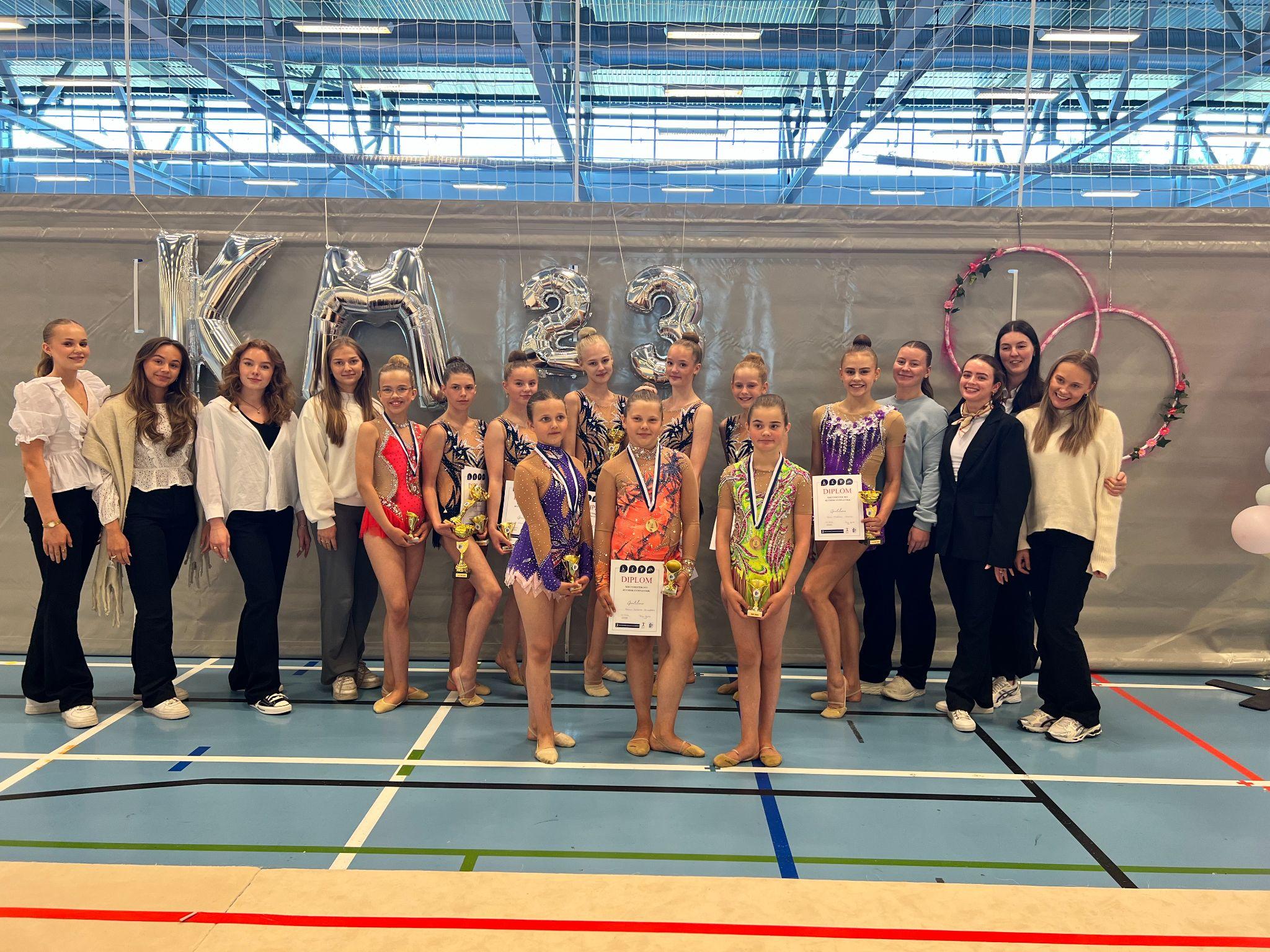 rekrutt - junior - senior - trenere - dommere Kretsmesterskap 2023, Hødd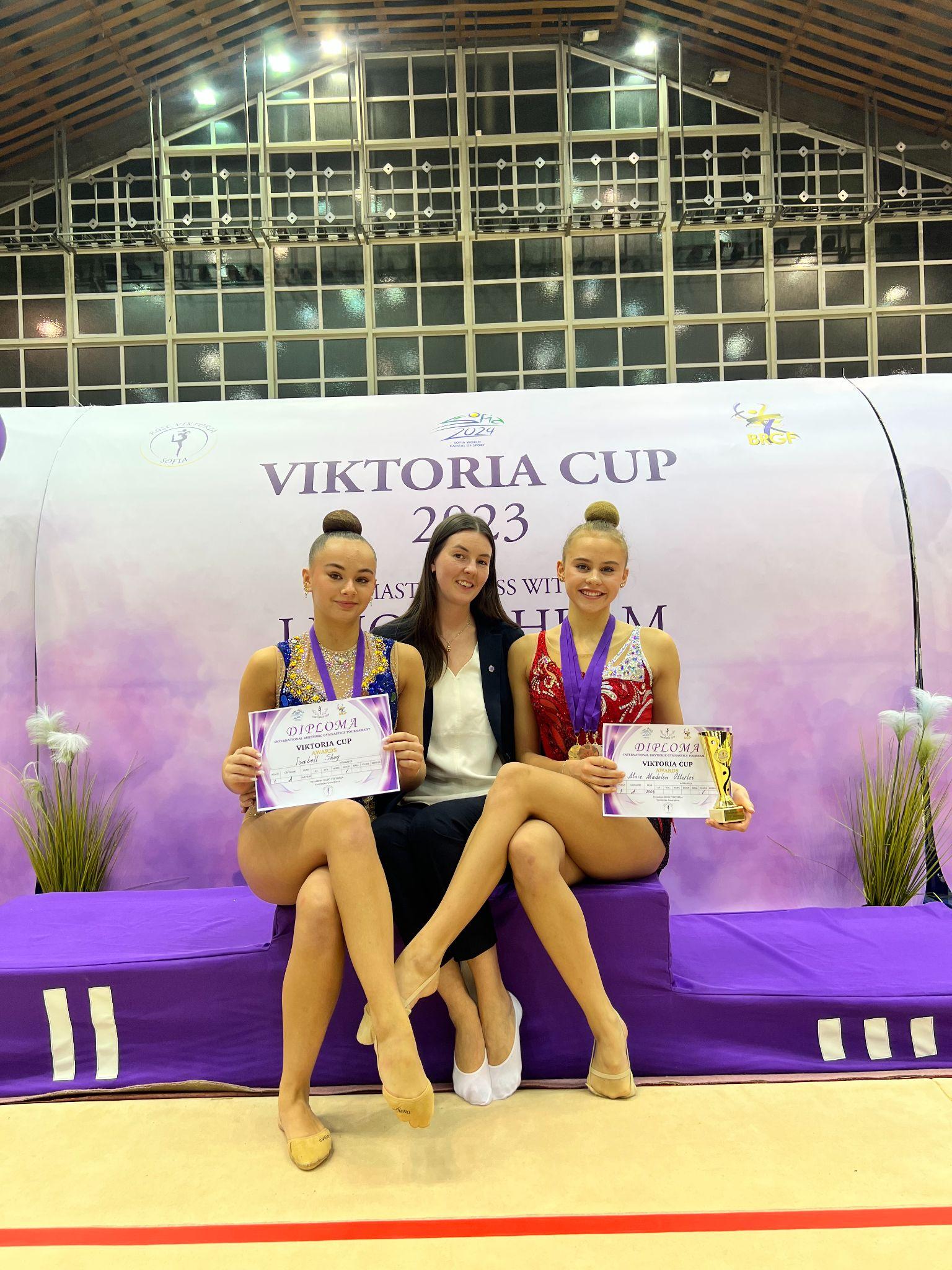 Internasjonal konkurranser13- 15. jan The Northern Lights , Tromsø Internasjonal konkurranse10 - 12. feb Asker Cup, Asker Internasjonal konkurranse 24 - 26. mars Friendship Cup - Alkmaar internasjonal konkurranse 5 - 7. Mai Fig konkurranse - Gydina 3 - 5. okt Viktoria cup - Sofia internasjonal konkurranse 3 - 4. nov RG friends Master, København internasjonal konkurranse 8 - 10. des Lucia cup - Asker Internasjonal konkurranseVi har i år hatt stor internasjonal deltakelse, i internasjonale konkurranser arrangert i Norge, Nederland, Polen, Bulgaria og Danmark.  Medlemmer per parti: Det er en aktiv gruppe barn og ungdom i alderen 4 - 20 år, nytt fra høsten 2023 har vi også en gruppe for voksne som er i alderen 35 - 44 år. For de yngste har vi perler, fra skole alder har vi hatt RG skole som vi har endret navnet på til RG for alle. Minirekrutt og rekrutt består av 3 grupper delt i gul, grønn, rød, de er i alderen 1 - 6 kl. 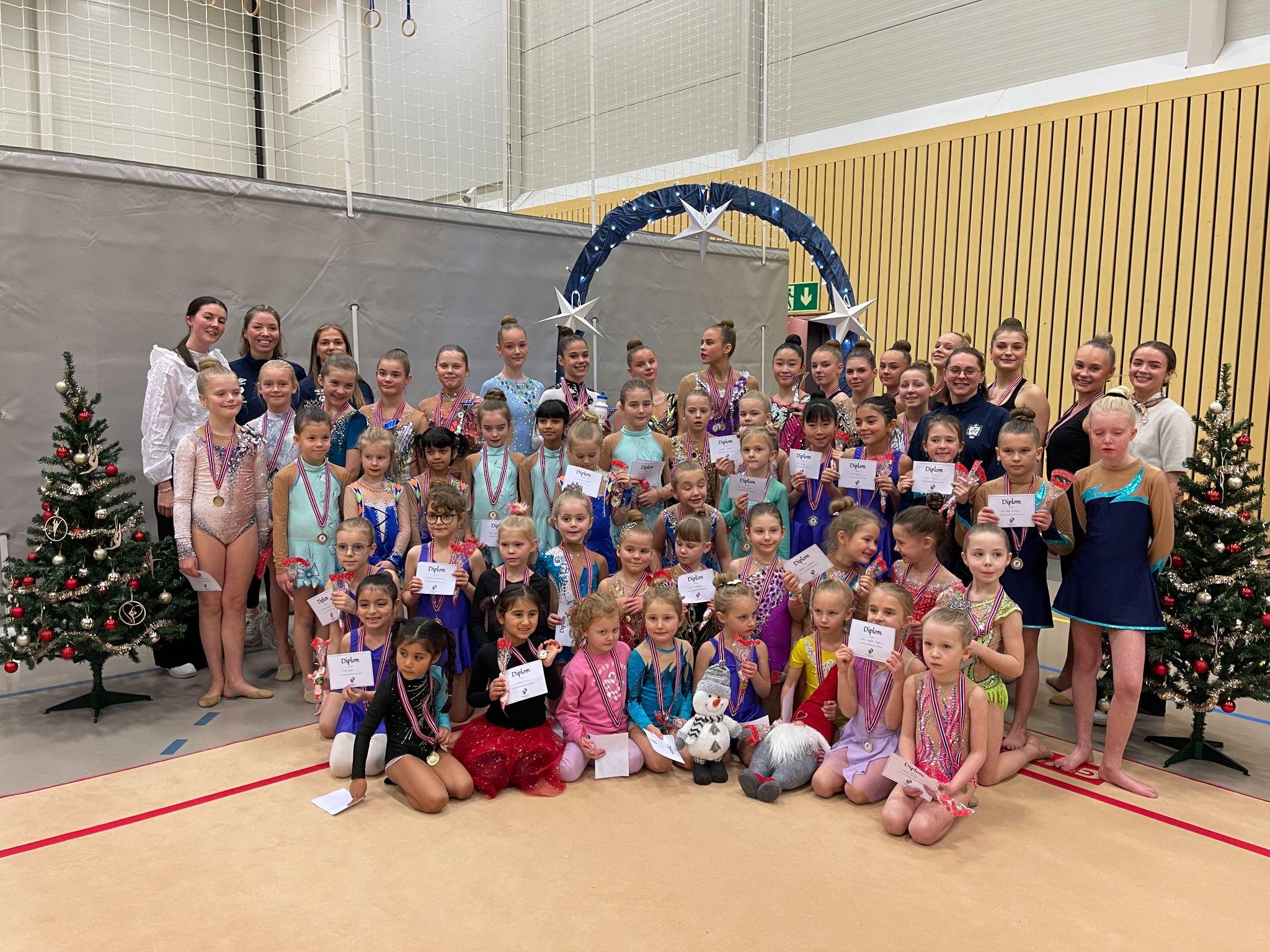 Hovedtrenere: Ulrikke Riise, Christel Elisabeth Furnes, Henriette Eriksen Andreassen, Svetlana Yakovleva, Tilde Aasen Holmelid (V23), Isabell Skog (H23), Jøril Odine Lervik Angvik (H23)Breddetrenere H23: Helena S. Hatlen, Thea Eidsaa Hungnes, Thea Celine Bratseth ErvikHjelpetrenere: Isabell Skog (V23), Kristin Gjelsten (V23), Mathea Hauge Håkonsen, Ved behov:
Erica Fannemel Brudevoll, Jøril Odine Lervik Angvik (V23)Trener 1 kurs januar 2023Christel Elisabeth Furnes, Henriette Eriksen Andreassen, Jøril Odine Lervik Angvik Dommere: Internasjonal FIG dommerkurs Ulrikke Riise 		- FIG dommer kategori 4 (individuelt), Forbundsdommer kategori 1 troppForbundsdommerkurs Erica Fannemel Brudevoll 	- Forbundsdommer kategori 2 Jøril Odine Lervik Angvik 	- KretsdommerKretsdommerkurs Elena Berezina Otterlei, Isabella Osvold, Isabell Skog, Thea Eidsaa Hungnes, Thea Bratseth Ervik 			Konkurranser, samlinger, oppvisninger og møter i regi av RG gruppa:  Vi har arrangert en rekke treningsdager, grunnet lite fast treningstid i idrettshall. I tillegg til å hatt trening i alle skoleferier.Deltatt på felles dugnader og oppvisninger. I tillegg til Dugnad for Ålesund Maraton og egen troppsdugnader. Foreldremøter, oppstartmøte for alle partier 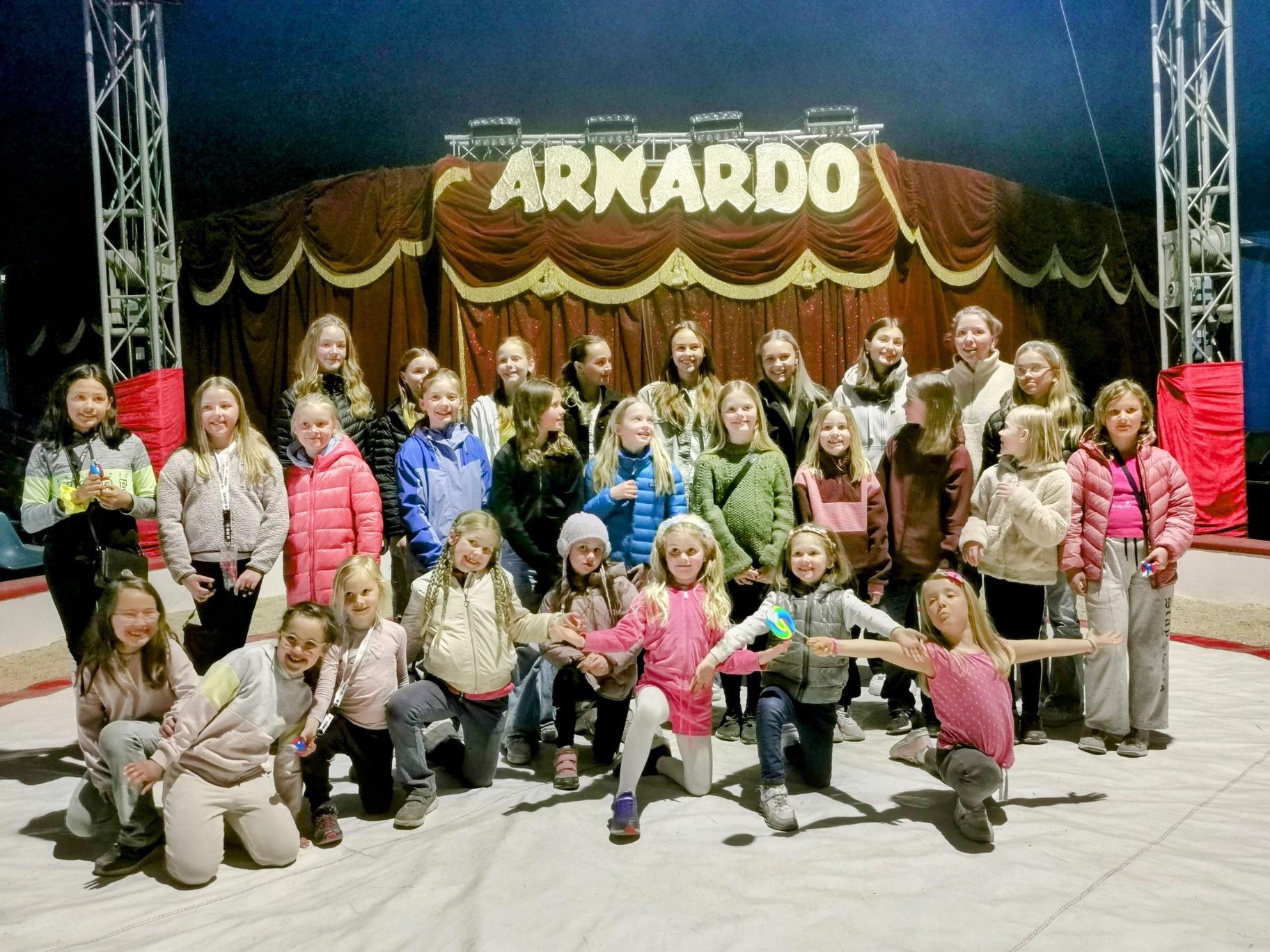 28. mars Tropps trening  med Bente Bjanes Hage11. Mars Fadderdag - Minirekrutt/rekrutt med Junior/Senior 18. Mai Arnardo Cirkus - sosial aktivitet 29. Mai Pinse trening - felles over alle gruppene i RGMiss Solstråle, 17. juni Larsgården idrettshall 9. sept Kick off - MRGTK3. Des Juleoppvisning Sommer RG - uke 26 (i samarbeid med Kjell Holm stiftelsen)Foreningen hadde et fantastisk tilbud til barn og ungdom i uke 26. I samarbeid med Kjell Holm, tilbød vi barn og unge å trene gratis hos oss første uken i skoleferien. I løpet av uken var det 50 gymnaster i alderen 5 - 13 år innom, i tillegg var dette et fint tilbud for våre aktive gymnaster å kunne bidra som trenere. Dette var en god erfaring for hele RG gruppen, det bidro også til god rekruttering høsten 23. I tillegg til god trening, gjorde vi en kreativ aktivitet hver dag, det var også mye rom for at gymnastene kunne disponere tiden litt selv. Vi håper at dette blir en årlig tradisjon. 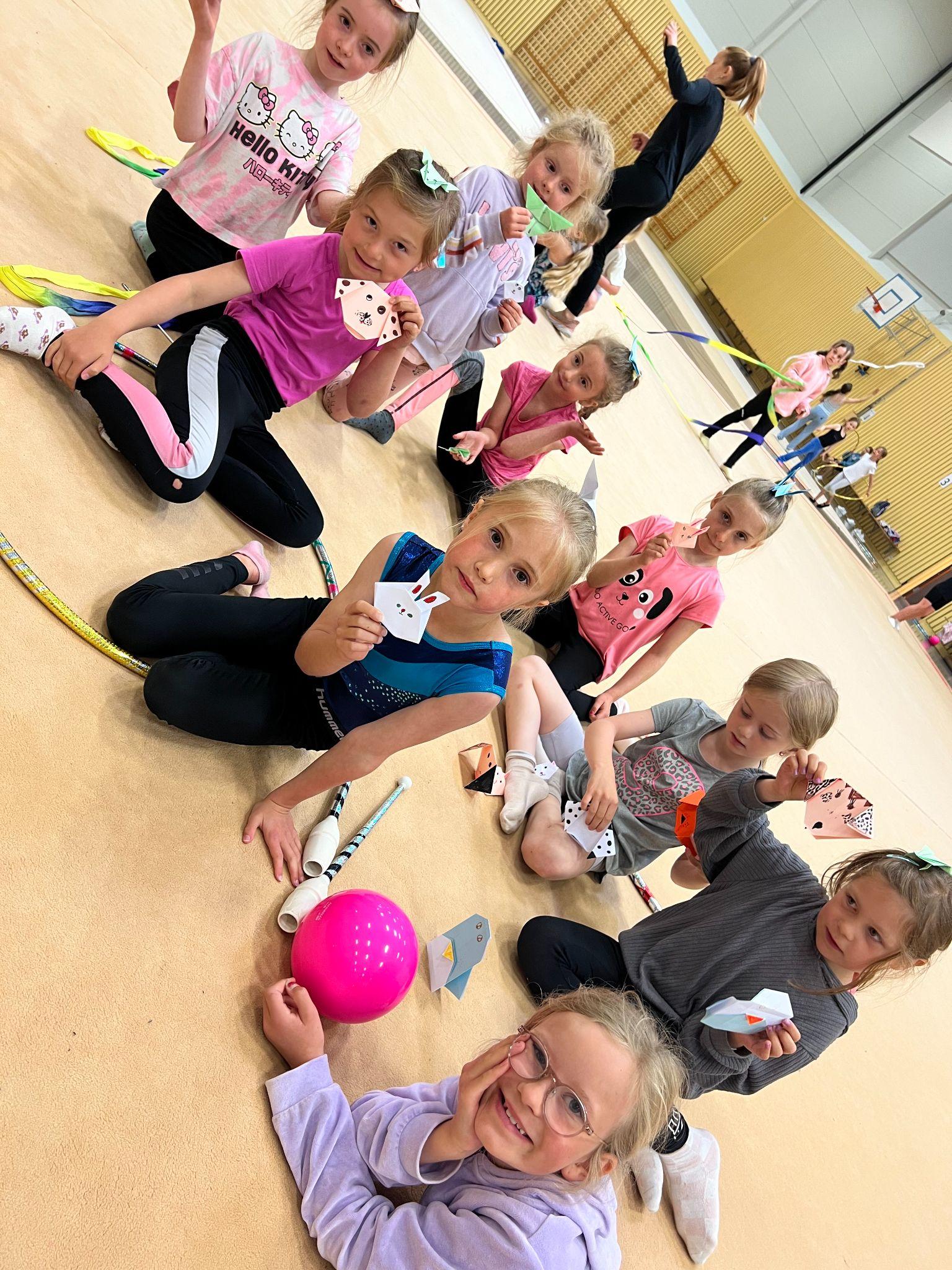 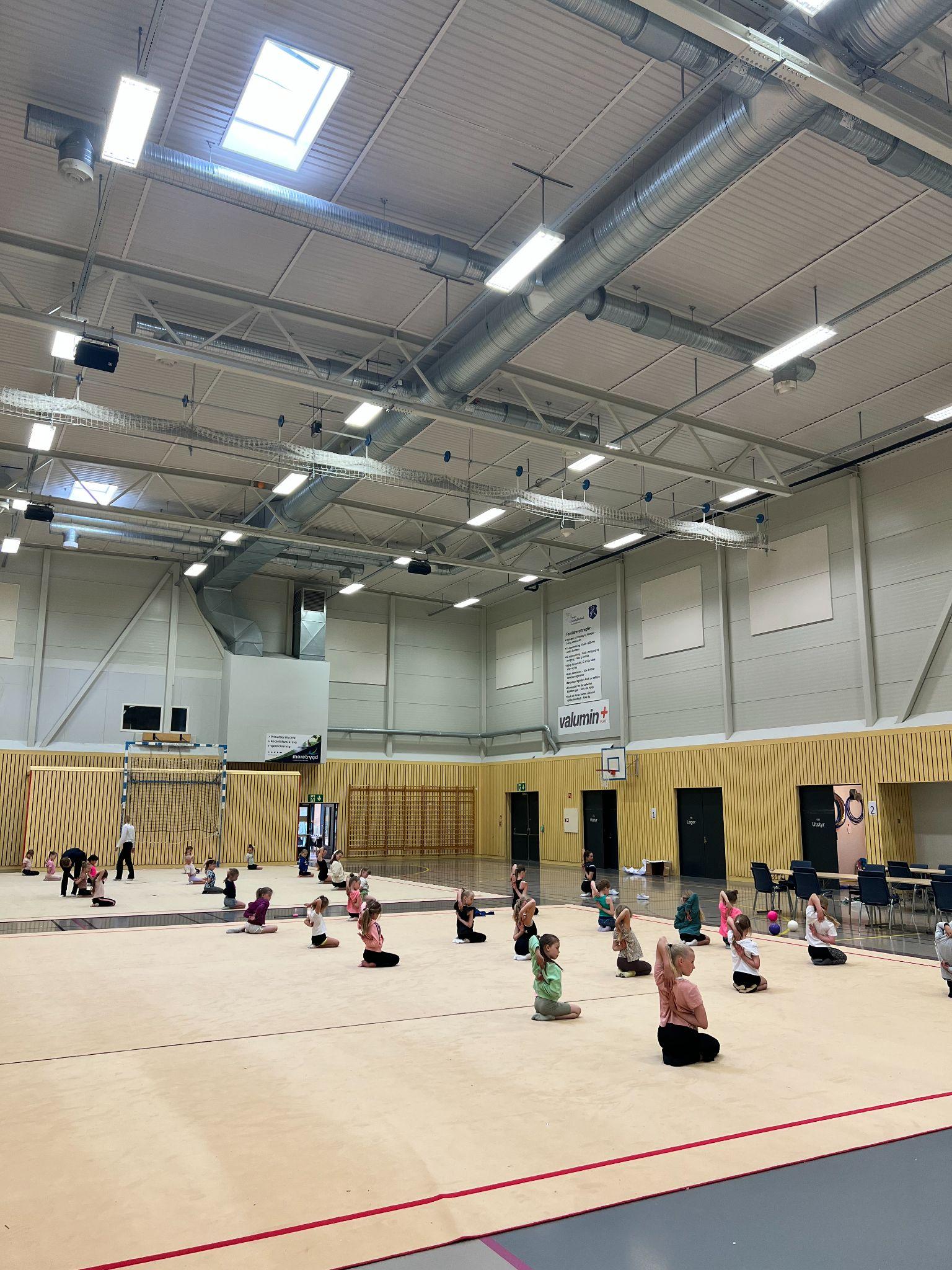 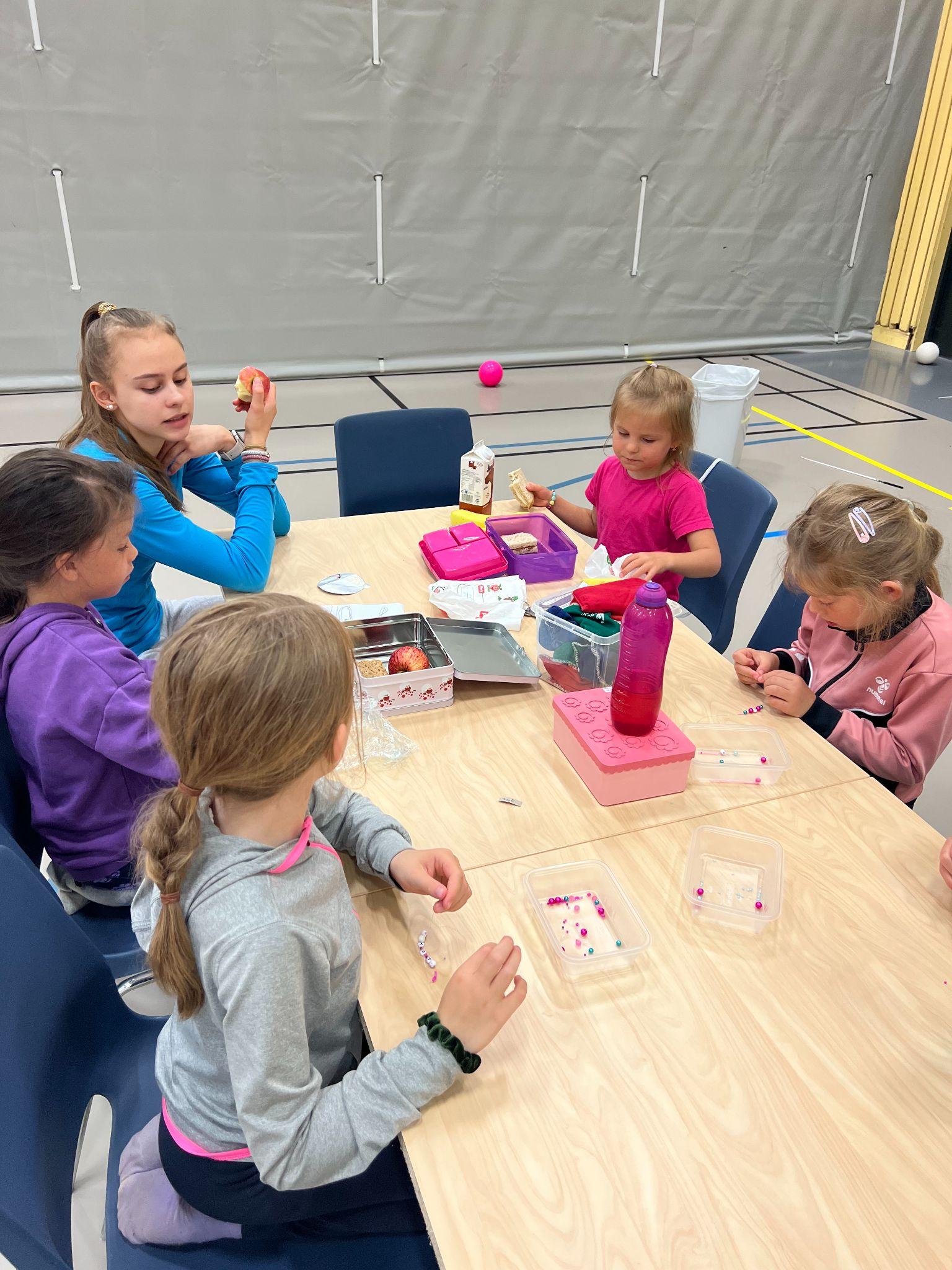 Klubbutvikling Høsten 2023 gjorde vi en endring på våre partier og beskrivelsen av disse: Alle breddegrupper har tilbud om en trening i uken For å delta på konkurranseparti må man trene minimum 2 ganger i uken. For å kunne starte på et konkurranseparti må du ha startet på skolen, evnt våren før du starter på skolen.Vi har hatt et fokus på å beholde de flinke jentene våre som har vært her i årevis, men i tillegg har vi ønsket å virkelig satse på de nye yngre gymastene, samt bredden og god rekruttering. Vårt hovedmål i RG gruppen er at vi skal ha plass til alle som ønsker å trene RG og at alle skal trene så mye som passer de. Per dags dato er Ulrikke Riise den eneste fulltidsansatte i RG gruppen og hun har den overordnede oversikten over alle gruppene. Vi ønsker ha et stort antall gymnaster som medlemmer for RG, og for å klare dette krever det at vi har en stabil trenerstab og det krever god planlegging. Vi har derfor utarbeidet noen hjelpemidler som gjør det lett for de unge trenerne å gjennomføre gode treninger og tidlig kunne ta ansvar over en gruppe: Mal til øktplan Oppvarmingsplan Klubbstige Vi har høye forventning til det vi leverer og vi opplever nå god kvalitet på alle nivå og i alle parti. Mye av dette er takket være god planlegging og logistikk i hallen. Vi har begrenset treningstider og ressurser tilgjengelige, og er derfor også ekstra avhengig av å planlegge alle treningene nøye. Treningsplaner for alle partier publiseres på Spond for hjelpetrenere, foresatte og medlemmer dagen før trening. Vi har gode tilbakemeldinger fra gymnaster og foresatte, og dette tyder på at de setter pris på denne planleggingen og at kvaliteten er økt. 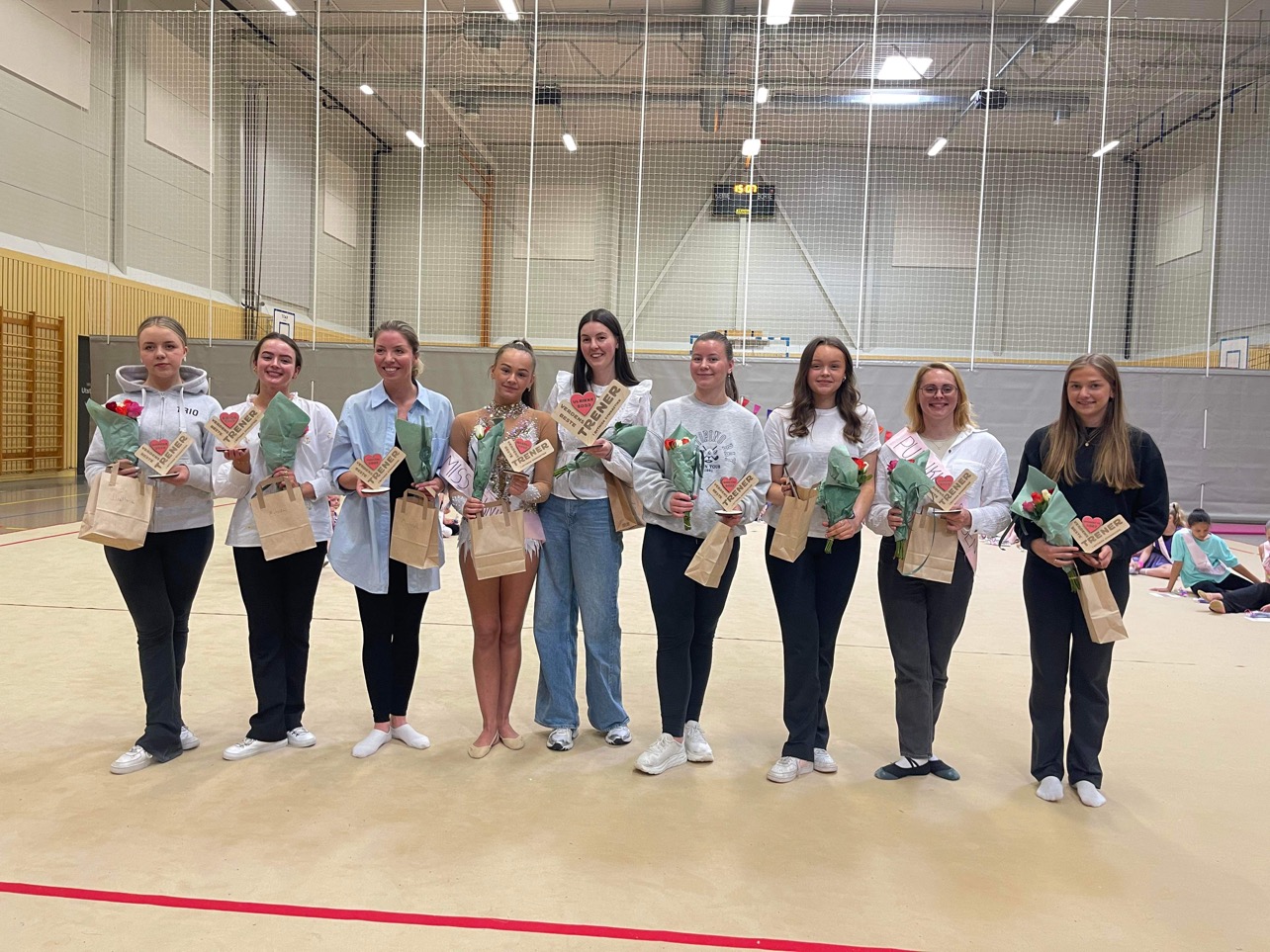 Sportslige resultater 13 - 15. januar The Northern Light, Tromsø - Norge Klasse (deltakere)								   Pl.	   Score21. januar Kretskonkurranse, Sykkylven 3 - 5. februar Norgescup nr. 1 - Njård internasjonal klasse11. februar Kretskonkurranse, Ulsteinvik 10 - 12. februar Asker cup, Asker - Norge 18 - 19. februar Norgescup nr. 1 - Ålesund nasjonal klasse3 - 5. mars Norgescup nr. 2 - Asker internasjonal klasse12. mars Minirekrutt/ Rekruttkonkurranse - Ålesund28 - 29. Mai - Friendship Cup, Alkmaar -  Amsterdam*Fullførte ikke programmet. 22 - 23. April Norgesmesterskap - Senior + duo/trio, Asker 28 - 30. April  Norgescup nr. 3 - Glade RG dager -Asker5 - 7. Mai - FIG - V Gdynia Rhythmic Stars, Gdynia - Polen 13 - 14. mai Norgesmesterskap Junior, Bergen 3 - 4. juni Norgesfinale, Tvedestrand18. juni Kretsmesterskap Hødd*Kjørte kun 2 program 5 - 7. Oktober - Viktoria Cup, Sofia - Bulgaria 29. okt Kretskonkurranse - Sykkylven IL4. Nov RG friends Master, København - Danmark17. nov Kretskonkurranse - Hødd 25 - 26. Nov Vestlandsmesterskap - Fana IL 9 - 10. Des Lucia cup, Asker - Norge 16. des Christmas cup - Aalesunds Turnforening       ↑Glade RG dager, AskerVåre konkurransegymnaster: Rekrutt 11 år, Junior internasjonal, Senior internasjonal tropp og Junior nasjonal tropp. I tillegg reiste vi med Rekrutt 12 år, Miks trio og 12 minirekrutter som deltok med oppvisning. FIG - Konkurranse, Gdynia Rhythmic StarsIsabell Aksnes Skog og Alice Madelen Otterlei deltok i sin første FIG konkurranse. Vi reiste sammen med Skjeberg, Tromsø og Kolbotn. UIrikke Riise deltok også som første gang som dommer i FIG konkurranse. FIG - Konkurranse, Gdynia Rhythmic StarsIsabell Aksnes Skog og Alice Madelen Otterlei deltok i sin første FIG konkurranse. Vi reiste sammen med Skjeberg, Tromsø og Kolbotn. UIrikke Riise deltok også som første gang som dommer i FIG konkurranse. Vår 2023Høst 2023Voksen - 8 Senior  - 7Senior - 4Junior - 7Junior - 8Rekrutt - 4Rekrutt - 6Minirekrutt - 14Minirekrutt - 37RG skole - 15RG for alle - 26RG perler - 17RG perler - 16RG + Dans - 3 TOTALT - 64TOTALT - 108Senior Internasjonal (6)  - 4 routinesIsabell Aksnes Skog AATF584,575Junior Internasjonal (12) - 4 routinesAlice Madelen Otterlei AATF690,100Junior internasjonal - Finale Ring (8)Køller (8)Vimpel (8)Alice Madelen Otterlei Alice Madelen OtterleiAlice Madelen OtterleiAATF84821,55024,05020,000Senior Internasjonal - Finale Ring (5)Ball (6)Køller (6)Vimpel (6)Isabell Aksnes Skog Isabell Aksnes Skog Isabell Aksnes Skog Isabell Aksnes Skog AATF566620,30022,70021,20020,800Rekrutt 11 år (5)Emma Solheim StrandmanAATF134,000Junior div. A (1)Tina Havnegjerde AATF134,375Junior div. C (5)Solveig TømmerdalAATF214,325Yngre junior 2 - kamp (2)Eira Ødegård Hermine Furnes Mannseth AATFAATF1237,20033,650Junior 2 - kamp (2)Helena Sophie HatlenSerine Olava Lervik Angvik AATFAATF1236,90036,400Junior 4 - kamp (1)Alice Madelen Otterlei AATF184,350Senior 2 - kamp (2)Thea Celine Bratseth Ervik Thea Eidsaa Hungnes AATFAATF1237,22529,525Senior 4 - kamp (2)Isabell Aksnes Skog Jøril Odine Lervik Angvik AATFAATF1276,85072,050Nasjonal klasse tropp junior (1)Ålesund JR - Tina Havnegjerdet, Solveig Tømmerdal, Serine Olava Lervik Angvik, Hermine Funes Mannseth, Eira Ødegård AATF126,525Nasjonal klasse duo/trio miks (3)ÅTF - Sunniva Borten Hoel, Tilde Aasen Holmelid, Mathea Hauge HåkonsenAATF139,200Yngre junior 2 - kamp (15)Eira Ødegård Hermine Furnes Mannseth AATFAATF 21331,75025,200Junior 2 - kamp (23)Serine Olava Lervik Angvik Helena Sophie HatlenAATFAATF122131,70026,400Junior 4 - kamp (17)Alice Madelen Otterlei AATF1373,800Senior 2 - kamp (22)Jøril Odine Lervik Angvik Thea Eidsaa Hungnes AATFAATF122135,70025,100Senior 4 - kamp (18)Isabell Aksnes Skog AATF1767,500Junior div. A (1)Tina Havnegjerde AATF134,800Nasjonal klasse duo/trio miks (2)Sunniva Borten Hoel, Tilde Aasen Holmelid, Mathea Hauge HåkonsenAATF131,100Senior 2007 Cat A (8)Isabell Aksnes Skog AATF658,775Junior 2008 Cat A (9)Alice Madelen Otterlei AATF954,525Senior Cat B (12)Jøril Odine Lervik Angvik AATF536,225Finale Junior 2008 Vimpel (9)Alice Madelen Otterlei AATF618,700Junior div. A (19)Tina Havnegjerde AATF1728,925Junior div. C (11)Solveig Tømmerdal AATF512,975Nasjonal klasse tropp junior (4)Ålesund JR - Tina Havnegjerdet, Solveig Tømmerdal, Serine Olava Lervik Angvik, Hermine Funes Mannseth, Eira Ødegård AATF227,625Yngre junior 2 - kamp (12)Eira Ødegård Hermine Furnes Mannseth AATFAATF5728,20027,175Junior 2 - kamp (17)Serine Olava Lervik AngvikAATF1330,225Junior 4 - kamp (17)Alice Madelen Otterlei AATF1365,100Senior 2 - kamp (27)Jøril Odine Lervik Angvik AATF1733,400Senior 4 - kamp (16)Isabell Aksnes Skog AATF1565,900Junior duo/trio (4)Angvik/Mannseth/Ødegård AATF414,775Rekrutt 11 år (5)Emma Solheim Strandmann Thea Marie Flaaen Sia Estelle Andersson AATFAATFAATF12337,47534,57534,300Level A: Juniors 2008 (12)Alice Madelen Otterlei AATF951,900Level A: Juniors 2008 - Ball (12)Alice Madelen Otterlei AATF1016,750Level A: Juniors 2008 - Køller (12)Alice Madelen Otterlei AATF1018,600Level A: Juniors 2008 - Vimpel (3)Alice Madelen Otterlei AATF316,550Level A: Senior (25)Isabell Aksnes SkogAATF2537,400Level A: Senior  - Ring (21)Isabell Aksnes SkogAATF1418,850Level A: Senior - Ball (23)Isabell Aksnes SkogAATF2016,750Level A: Senior - Vimpel (10)Isabell Aksnes SkogAATF101,800*Senior internasjonal 4 -kamp (16)Isabell Aksnes Skog AATF1666,700Senior - enkelt redskap Jøril Odine Lervik Angvik AATFRedskapsfinale - Senior tropp ring (2)Ålesund SR - Isabell Aksnes Skog, Jøril Odine Lervik Angvik, Helena Sophia Hatlen, Thea Celine Bratseth Ervik, Thea Eidsaa Hungnes AATF27,450Senior internasjonal 4 - kamp (16)Isabell aksnes Skog AATF1271,500Senior internasjonal 2 -kamp (28)Jøril Odine Lervik AngvikAATF641,900Junior internasjonal 4 - kamp (19)Alice Madelen OtterleiAATF980,000Junior internasjonal 2 - kamp (18)Serine Olava Lervik AngvikAATF1235,100Yngre junior internasjonal 2 - kamp (16)Eira Ødegård Hermine Furnes Mannseth AATFAATF101229,65028,300Senior internasjonal tropp - Ring (1)Ålesund SR - Isabell Aksnes Skog, Jøril Odine Lervik Angvik, Helena Sophia Hatlen, Thea Celine Bratseth Ervik, Thea Eidsaa Hungnes AATF11,900Junior duo/trio (8)Angvik/Mannseth/Ødegård AATF720,550Junior nasjonal div A 2 - kamp (23)Tina Havnegjerdet AATF1232,050Junior nasjonal div C 1 - kamp (25) Solveig Tømmerdal AATF315,400Nasjonal klasse tropp junior (9)Ålesund JR - Tina Havnegjerdet, Solveig Tømmerdal, Serine Olava Lervik Angvik, Hermine Funes Mannseth, Eira Ødegård  AATF232,300Nasjonal klasse duo/Trio miks (11)ÅTF - Sunniva Borten Hoel, Tilde Aasen Holmelid, Mathea Hauge HåkonsenAATF835,700Rekrutt 11 år nasjonal (41)Emma Solheim Strandmann Thea Marie Flaaen Sia Estelle Andersson AATFAATFAATF33363929,10028,45026,800Rekrutt 12 år nasjonal (40)Mynte Moe AATF2943,400Junior FIG (37)Alice Madelen Otterlei AATF3369,050Senior FIG Isabell SkogAATFOC71,250Junior internasjonal 4 - kamp (15)Alice Madelen Otterlei AATF978,850Junior - enkelt redskap Serine Olava Lervik Angvik Hermine Mannseth Furnes Eira Ødegård AATFAATFAATFRedskapsfinale - Ball (8)Alice Madelen Otterlei AATF620,350Yngre Junior internasjonal 2 - kamp (11)Eira Ødegård AATF330,725Rekrutt 11 år (6)Emma Solheim StrandmanSia Estelle Andersson Thea Marie Flaaen AATFAATFAATF12337,82533,62533,175Rekrutt 12 år (7)Mynte Moe AATF252,700Junior div. A (1)Tina Havnegjerde AATF132,000Junior div. C (8)Solveig TømmerdalAATF117,025Yngre junior 2 - kamp (2)Hermine Furnes Mannseth Eira Ødegård AATFAATF1234,70033,65Junior 4 - kamp (1)Alice Madelen Otterlei AATF146,85*Nasjonal klasse tropp junior (1)Ålesund JR - Tina Havnegjerdet, Solveig Tømmerdal, Serine Olava Lervik Angvik, Hermine Funes Mannseth, Eira Ødegård AATF130,350Level A: Juniors 2008 (5)Alice Madelen Otterlei AATF240,950Level A: Juniors 2008 - Ball (3)Alice Madelen Otterlei AATF320,850Level A: Juniors 2008 - Køller (2)Alice Madelen Otterlei AATF120,100Level A: Senior (7)Isabell Aksnes SkogAATF536,150Level A: Senior  - Ring (1)Isabell Aksnes SkogAATF119,000Level A: Senior - Ball (7)Isabell Aksnes SkogAATF617,150Rekrutt 11 år (7)Emma Solheim StrandmanThea Marie Flaaen Sia Estelle Andersson AATFAATFAATF12333,20032,45029,800Rekrutt 12 år (4) Mynte Moe AATF246,300Junior div. A (1)Tina Havnegjerde AATF134,900Yngre junior 2 - kamp (2)Hermine Furnes Mannseth Eira Ødegård AATF AATF 1237,05035,650Yngre junior 3 - kamp (1)Bozhena Kramarska AATF144,300Junior 2 - kamp (1)Serine Olava Lervik Angvik AATF139,100Senior 2 - kamp (1)Jøril Odine Lervik Angvik AATF144,300Senior 4 - kamp (1)Isabell Aksnes Skog AATF158,050Internasjonal klasse tropp senior (1)Ålesund SR - Jøril Odine Lervik Angvik, Isabell aksnes Skog, Helena Sophie Hatlen, Thea Celine Bratseth Ervik og Thea Eidsaa Hungnes AATFIngen bedømming pga ikke nok dommereInternasjonal junior duo/trio (1)Angvik/Mannseth/Ødegård AATF121,400Junior 1 (2010) - (14)Bozhena Kramarska Eira Ødegård AATFAATF4935,70029,250Junior 2 A (2009-2008) - (13)Alice Madelen Otterlei AATF557,932Senior A (2007 and older) - (5)Isabell Aksnes Skog AATF549,700Rekrutt 11 år (3)Emma Solheim StrandmanThea Marie Flaaen AATFAATF1232,62530,100Pre Junior nasjonal (1)Mynte Moe AATF114,300Junior div. A (1)Tina Havnegjerde AATF133,900Yngre junior 2 - kamp (2)Eira Ødegård Hermine Furnes Mannseth AATF AATF 1235,55032,700Yngre junior 3 - kamp (1)Bozhena Kramarska AATF165,550Junior 2 - kamp (1)Serine Olava Lervik Angvik AATF133,200Junior 4 - kamp (1)Alice Madelen Otterlei AATF163,300Senior 2 - kamp (2)Jøril Odine Lervik Angvik Isabell Aksnes Skog AATFAATF1243,55042,950Internasjonal junior duo/trio (1)Angvik/Mannseth/Ødegård AATF114,600Junior nasjonal A (11)Tina HavnegjerdeAATF534,800Junior Internasjonal (2- kamp)- (11)Alice Madelen Otterlei Bozhena Kramarska Serine Olava Lervik Angvik Hermine Furnes Mannseth Eira Ødegård AATFAATFAATFAATFAATF3467942,35042,15034,10033,95032,150Senior Internasjonal (2- kamp) - (18)Jøril Odine Lervik Angvik Isabell Aksnes Skog AATFAATF41242,10039,550Junior duo/trio (6)Angvik/Mannseth/Ødegård AATF527,100Senior Groups (3)Ålesund SR - Jøril Odine Lervik Angvik, Isabell aksnes Skog, Helena Sophie Hatlen, Thea Celine Bratseth Ervik og Thea Eidsaa Hungnes AATF321,600Junior 2010 cat A (17)Bozhena Kramarska AATF1631,725Junior 2009/2010 cat B (22)Hermine Furnes MannsethSerine Olava Lervik Angvik Eira ØdegårdTina HavnegjerdeAATFAATFAATFAATF1114161933,40032,67531,30029,625Young senior cat A (15)Alice Madelen Otterlei AATF842,100Senior cat A (16)Isabell Aksnes Skog AATF1633,625Senior cat B (24)Jøril Odine Lervik Angvik AATF1237,800Rekrutt 11 år (3)Emma Solheim StrandmanThea Marie Flaaen AATFAATF2334,37532,400Pre Junior nasjonal (4)Kamilla Wang AATF114,200Junior div. A (2)Tina Havnegjerde AATF234,900Junior 2 - kamp (2)Serine Olava Lervik Angvik Hermine Furnes Mannseth AATF AATF 1236,25035,750Junior 4 - kamp (1)Bozhena Kramarska AATF183,850Senior 2 - kamp (3)Alice Madelen Otterlei Isabell Aksnes Skog Jøril Odine Lervik Angvik AATFAATFAATF12345,3542,6536,7Internasjonal senior tropp (1)Ålesund SR - Jøril Odine Lervik Angvik, Isabell aksnes Skog, Helena Sophie Hatlen, Thea Celine Bratseth Ervik og Thea Eidsaa Hungnes AATF124,800